Телефоны горячей линии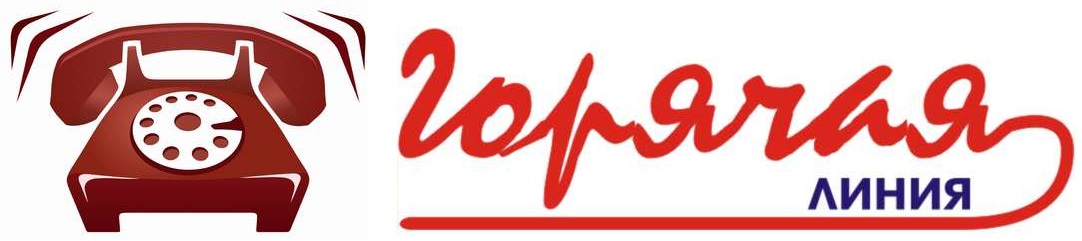 ЕДИНЫЙ ГОСУДАРСТВЕННЫЙ ЭКЗАМЕНКраевая "Горячая линия"8 (918) 189-99-02 Муниципальный координаторБобровная Наталья Ивановна 8 (861-77) 2-60-51Координатор в МБОУ СОШ № 14Макарова Анна Александровна  8 928 2749583ОСНОВНОЙ ГОСУДАРСТВЕННЫЙ ЭКЗАМЕНКраевая "Горячая линия"8 (928) 424-26-58Муниципальный координаторВаховская Алена Игоревна 8 (861-76) 4-57-07 ; 8 (928) 330-88-53Координатор в МБОУ СОШ № 14Макарова Анна Александровна 8 928 2749583